School Name: ___________________________________ Date(s) Attending: _______________________________Lead Contact: __________________________ Phone: _________________ Email: ___________________________GA County where School is Located: ______________________ OR State (if not GA): ________________________Please Select One:   		Public School			Private School			HomeschoolFor in-person residential and in-person day programs, Burton 4-H Center on Tybee Island requires guaranteed participant counts seven days prior to your arrival. For in-person programs, there will be a $10.00 per person charge for each space reserved but not showing. All lodging and teaching group assignments will be based upon your final numbers.STEP 1- PARTICIPANTS TOTALS):Please record the numbers of youth from each grade and the number of adults below. Please also record the group total. 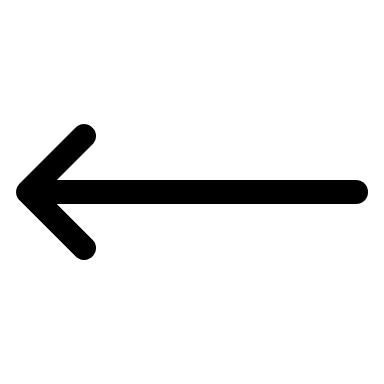 As part of the University of Georgia Cooperative Extension, Burton 4-H Center on Tybee Island is required to submit participation numbers and associated demographics on federal reports annually. STEP 2 – RACE TOTALS): The USDA uses the following designations for race. Please include numbers below for both youth and adults participating in the program. PLEASE NOTE, racial demographics should be equal to OR more than the group total participation numbers recorded above. STEP 3 – ETHNICITY TOTALS): In addition to race, please also indicate the number of Hispanic or Latino participants. PLEASE NOTE, ethnicity totals may not match group totals if for example a student is classified as both “White” and “Hispanic.”Grade Level# of ParticipantsGrade Level# of ParticipantsGrade Level# of ParticipantsPre-K49K5101611271238ADULTRACEMale YouthMale AdultsMale Race TotalsFemale YouthFemale AdultsFemale Race TotalsWhite African American or BlackAmerican Indian or Alaskan NativeAsianNative Hawaiian or Other Pacific Islander More Than One Race	ETHNICITYMale YouthMale AdultsMale Ethnicity TotalsFemale YouthFemale AdultsFemale Ethnicity TotalsHispanic or LatinoOFFICE USE ONLYOFFICE USE ONLYOFFICE USE ONLYDate Received: __________________SELECT:Collection Method: ___Participant Recorded (by group contact) OR ___Observed (by staff)Date GA Counts Entered: __________SELECT:In-person: ___Residential OR ___DayEE Contact hours: ________________SELECT:Non-in-person: ___Virtual (Day), Program Title ____________________________________